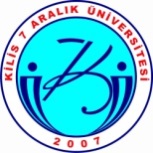 T.C.KİLİS 7 ARALIK ÜNİVERSİTESİTEKNİK BİLİMLER MESLEK YÜKSEKOKULUGÖREV TANIMI FORMUT.C.KİLİS 7 ARALIK ÜNİVERSİTESİTEKNİK BİLİMLER MESLEK YÜKSEKOKULUGÖREV TANIMI FORMU  Görevi  Görevi  GöreviMÜDÜR SEKRETERİMÜDÜR SEKRETERİA-A-A-SORUMLULUKLARSORUMLULUKLAR01-01-01-Müdürlüğe gelen ve giden evrakların kayıtlarını yapmak ve amirlerin talimatları doğrultusunda ilgililere iletmekMüdürlüğe gelen ve giden evrakların kayıtlarını yapmak ve amirlerin talimatları doğrultusunda ilgililere iletmek02-02-02-MeslekYüksekokul Kurulu, Yönetim ve Disiplin Kurullarının gündemini hazırlayarak ilgililere duyurmak ve alınan kararları kurul üyelerine imzalatmak. İlgili birimlere göndermek.MeslekYüksekokul Kurulu, Yönetim ve Disiplin Kurullarının gündemini hazırlayarak ilgililere duyurmak ve alınan kararları kurul üyelerine imzalatmak. İlgili birimlere göndermek.03-03-03-Akademik personel ilanı sonunda akademik kadrolara başvuruları almak.Akademik personel ilanı sonunda akademik kadrolara başvuruları almak.04-04-04-Yeni bölüm teklifleri ve öğrenim protokolleri için gerekli yazışmaları hazırlamak.Yeni bölüm teklifleri ve öğrenim protokolleri için gerekli yazışmaları hazırlamak.05-05-05-Öğrenci soruşturması işlemlerinde yazışmaları hazırlamak.Öğrenci soruşturması işlemlerinde yazışmaları hazırlamak.06-06-06-DuyurularDuyurular07-07-07-Amirlerin verdiği benzer nitelikteki görevleri yerine getirmek.Amirlerin verdiği benzer nitelikteki görevleri yerine getirmek.